ПРАВИТЕЛЬСТВО ЛИПЕЦКОЙ ОБЛАСТИПОСТАНОВЛЕНИЕот 29 сентября 2022 г. N 177ОБ УТВЕРЖДЕНИИ ПОЛОЖЕНИЯ О ПОРЯДКЕ ПРИНЯТИЯ ГРАЖДАНАМИРОССИЙСКОЙ ФЕДЕРАЦИИ, ЯВЛЯЮЩИМИСЯ ЧЛЕНАМИ КАЗАЧЬИХ ОБЩЕСТВ,ЗАРЕГИСТРИРОВАННЫХ НА ТЕРРИТОРИИ ЛИПЕЦКОЙ ОБЛАСТИ,ОБЯЗАТЕЛЬСТВ ПО НЕСЕНИЮ ГОСУДАРСТВЕННОЙ ГРАЖДАНСКОЙ СЛУЖБЫЛИПЕЦКОЙ ОБЛАСТИВ соответствии с Федеральным законом от 5 декабря 2005 года N 154-ФЗ "О государственной службе российского казачества", Указом Президента Российской Федерации от 7 октября 2009 года N 1124 "Об утверждении Положения о порядке принятия гражданами Российской Федерации, являющимися членами казачьих обществ, обязательств по несению государственной или иной службы" Правительство Липецкой области постановляет:Утвердить Положение о порядке принятия гражданами Российской Федерации, являющимися членами казачьих обществ, зарегистрированных на территории Липецкой области, обязательств по несению государственной гражданской службы Липецкой области, согласно приложению.ГубернаторЛипецкой областиИ.Г.АРТАМОНОВПриложениек постановлениюПравительства Липецкой области"Об утверждении Положенияо порядке принятия гражданамиРоссийской Федерации, являющимисячленами казачьих обществ,зарегистрированных на территорииЛипецкой области, обязательствпо несению государственнойгражданской службыЛипецкой области"ПОЛОЖЕНИЕО ПОРЯДКЕ ПРИНЯТИЯ ГРАЖДАНАМИ РОССИЙСКОЙ ФЕДЕРАЦИИ,ЯВЛЯЮЩИМИСЯ ЧЛЕНАМИ КАЗАЧЬИХ ОБЩЕСТВ, ЗАРЕГИСТРИРОВАННЫХНА ТЕРРИТОРИИ ЛИПЕЦКОЙ ОБЛАСТИ, ОБЯЗАТЕЛЬСТВ ПО НЕСЕНИЮГОСУДАРСТВЕННОЙ ГРАЖДАНСКОЙ СЛУЖБЫ ЛИПЕЦКОЙ ОБЛАСТИ1. Настоящим Положением определяется порядок принятия гражданами Российской Федерации, являющимися членами казачьих обществ, зарегистрированных на территории Липецкой области, обязательств по несению государственной гражданской службы Липецкой области (далее - служба).2. Обязательства по несению службы принимают члены хуторских, станичных, городских, районных (юртовых), окружных (отдельских) и войсковых казачьих обществ, созданных в соответствии с Федеральным законом от 5 декабря 2005 года N 154-ФЗ "О государственной службе российского казачества".3. В казачьих обществах, входящих в состав войскового казачьего общества "Центральное казачье войско" (далее - войсковое казачье общество), работа по принятию обязательств по несению службы организуется атаманом войскового казачьего общества совместно с атаманами казачьих обществ, входящих в состав войскового казачьего общества.В казачьих обществах, объединенных в окружное (отдельское) казачье общество, до их вхождения в состав войскового казачьего общества работа по принятию обязательств по несению службы организуется атаманом окружного (отдельского) казачьего общества совместно с атаманами казачьих обществ, входящих в состав окружного (отдельского) казачьего общества.В казачьих обществах, объединенных в районное (юртовое) казачье общество, до их вхождения в состав окружного (отдельского) казачьего общества работа по принятию обязательств по несению службы организуется атаманом районного (юртового) казачьего общества совместно с атаманами казачьих обществ, входящих в состав районного (юртового) казачьего общества.В хуторских, станичных, городских казачьих обществах, не входящих в состав районного (юртового) казачьего общества или окружного (отдельского) казачьего общества, до их вхождения в состав указанных казачьих обществ работа по принятию обязательств по несению службы организуется соответственно атаманами хуторских, станичных, городских казачьих обществ.4. Члены хуторского, станичного, городского или районного (юртового) казачьего общества представляют в письменной форме заявления о принятии обязательств по несению службы на имя атамана соответствующего казачьего общества. Атаман казачьего общества представляет указанные заявления вместе с необходимыми документами на рассмотрение высшего представительного органа (общего собрания круга, сбора, схода) хуторского, станичного, городского или районного (юртового) казачьего общества (далее - общее собрание казачьего общества).5. Общее собрание казачьего общества на основании письменных заявлений членов казачьего общества принимает решение о принятии ими обязательств по несению службы в течение 14 дней со дня их поступления.6. Решение общего собрания казачьего общества принимается открытым голосованием большинством голосов присутствующих казаков, оформляется в течение 3 дней в письменной форме и подписывается атаманом казачьего общества. Оформленное решение общего собрания согласовывается с атаманом вышестоящего казачьего общества.Решение общего собрания хуторского, станичного или городского казачьего общества, входящего в состав районного (юртового) казачьего общества, согласовывается с атаманом районного (юртового) казачьего общества.Решение общего собрания районного (юртового) казачьего общества, входящего в состав окружного (отдельского) казачьего общества, а также решение общего собрания хуторского, станичного или городского казачьего общества, входящего непосредственно в состав окружного (отдельского) казачьего общества, согласовываются с атаманом окружного (отдельского) казачьего общества.Решение общего собрания окружного (отдельского) казачьего общества, входящего в состав войскового казачьего общества, согласовывается с атаманом войскового казачьего общества.7. Численность членов казачьего общества, заявления которых о принятии обязательств по несению службы утверждены общим собранием казачьего общества, фиксируется в решении этого собрания.8. Атаман районного (юртового) либо окружного (отдельского) казачьего общества уведомляет атамана, соответствующего войскового казачьего общества о согласовании решения общего собрания нижестоящего казачьего общества о принятии членами этого казачьего общества обязательств по несению службы.9. Принятые членами казачьего общества обязательства по несению службы, согласованные с заинтересованными исполнительными органами государственной власти Липецкой области в порядке, установленном Приказом Федерального агентства по делам национальностей от 23 ноября 2015 года N 89 "Об утверждении Порядка согласования принятых членами казачьих обществ обязательств по несению государственной или иной службы с федеральными органами исполнительной власти, органами исполнительной власти субъектов Российской Федерации и органами местного самоуправления", отражаются в уставе казачьего общества.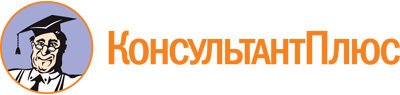 Постановление Правительства Липецкой обл. от 29.09.2022 N 177
"Об утверждении Положения о порядке принятия гражданами Российской Федерации, являющимися членами казачьих обществ, зарегистрированных на территории Липецкой области, обязательств по несению государственной гражданской службы Липецкой области"Документ предоставлен КонсультантПлюс

www.consultant.ru

Дата сохранения: 18.12.2022
 